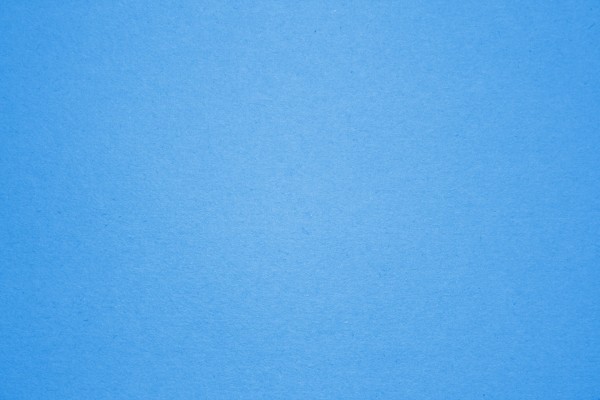                   “My Summer Adventure”                                            Автор: ученица 8Б класса Синяева Елена                                                       Учитель: Синяева Людмила Николаевна                                                       Школа: ЧОУ «Гимназия № 1»                                                                                                                                                                                                 Населенный пункт: г. Новороссийск                                                       Регион:  Краснодарский край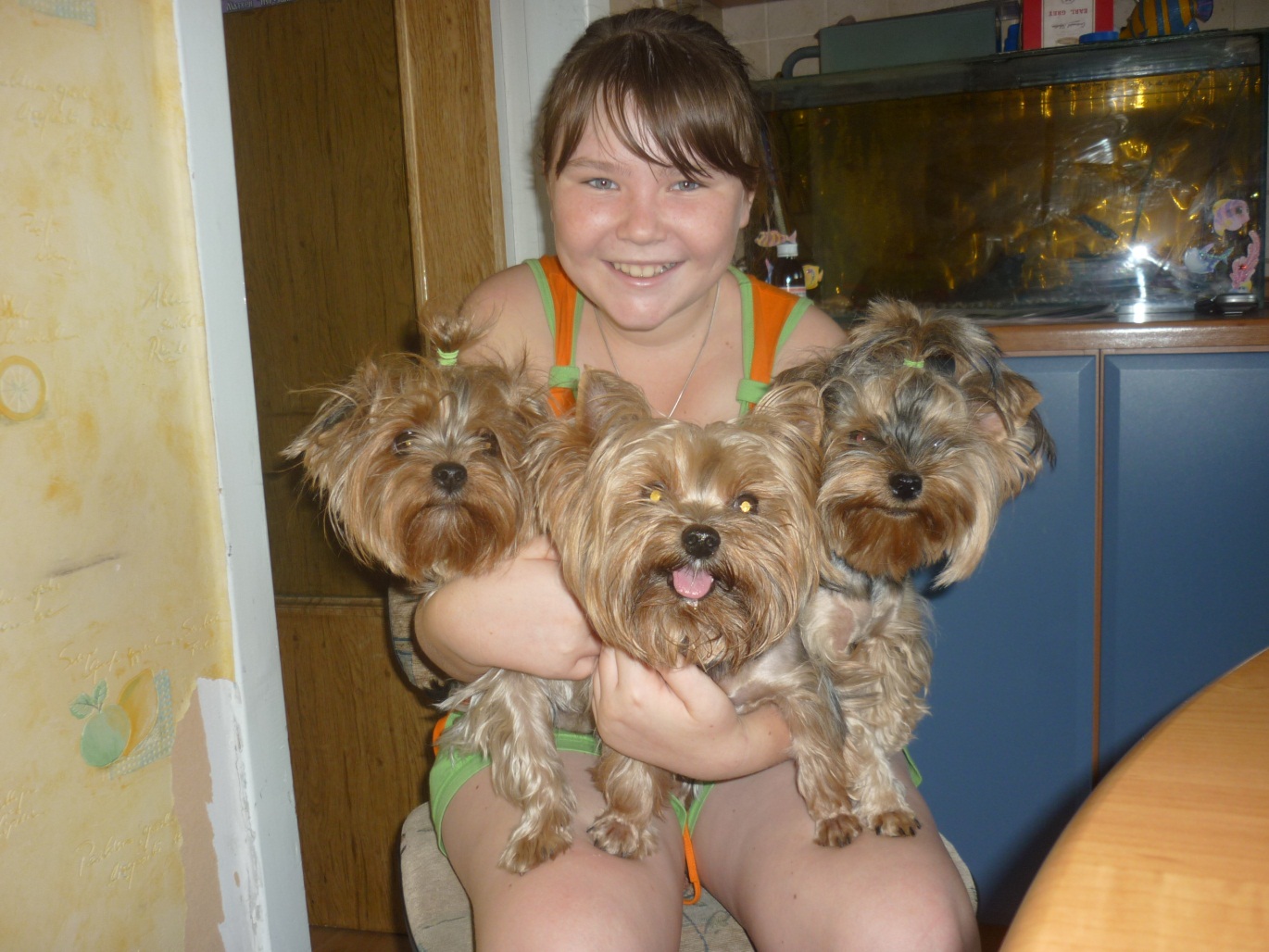 .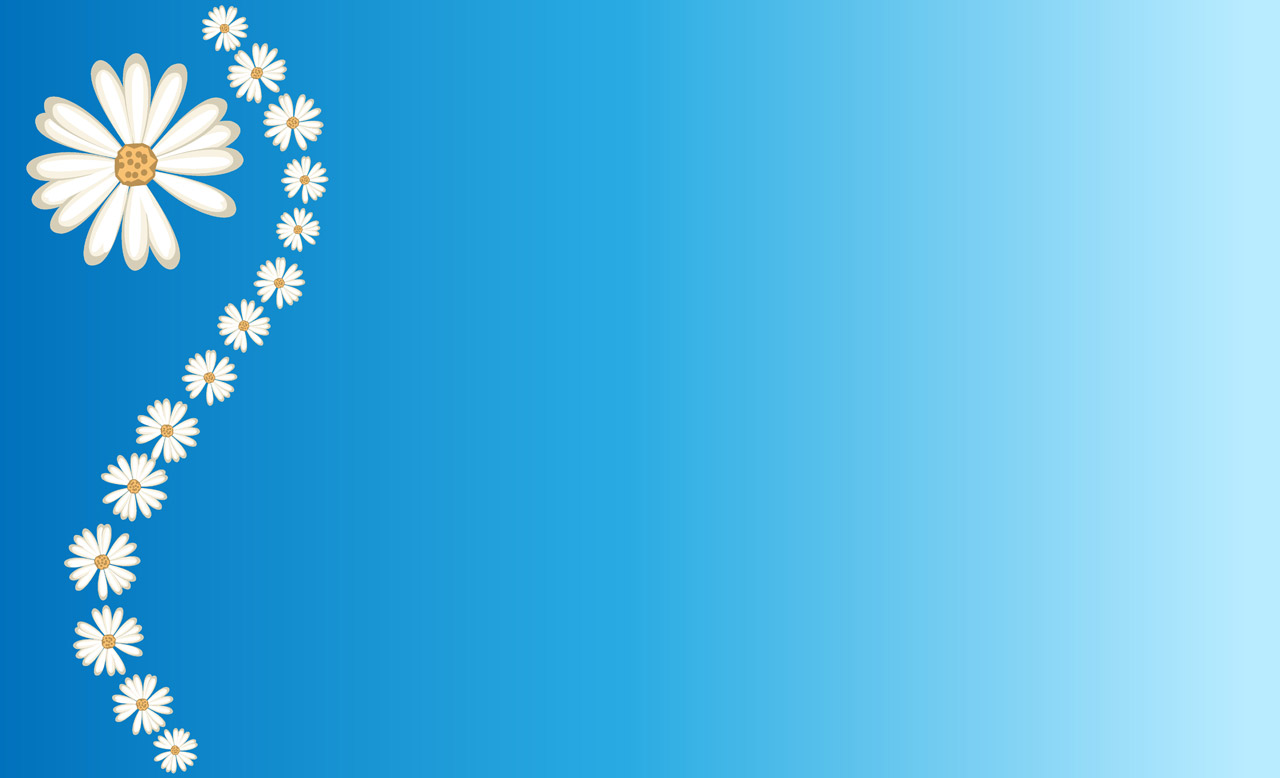 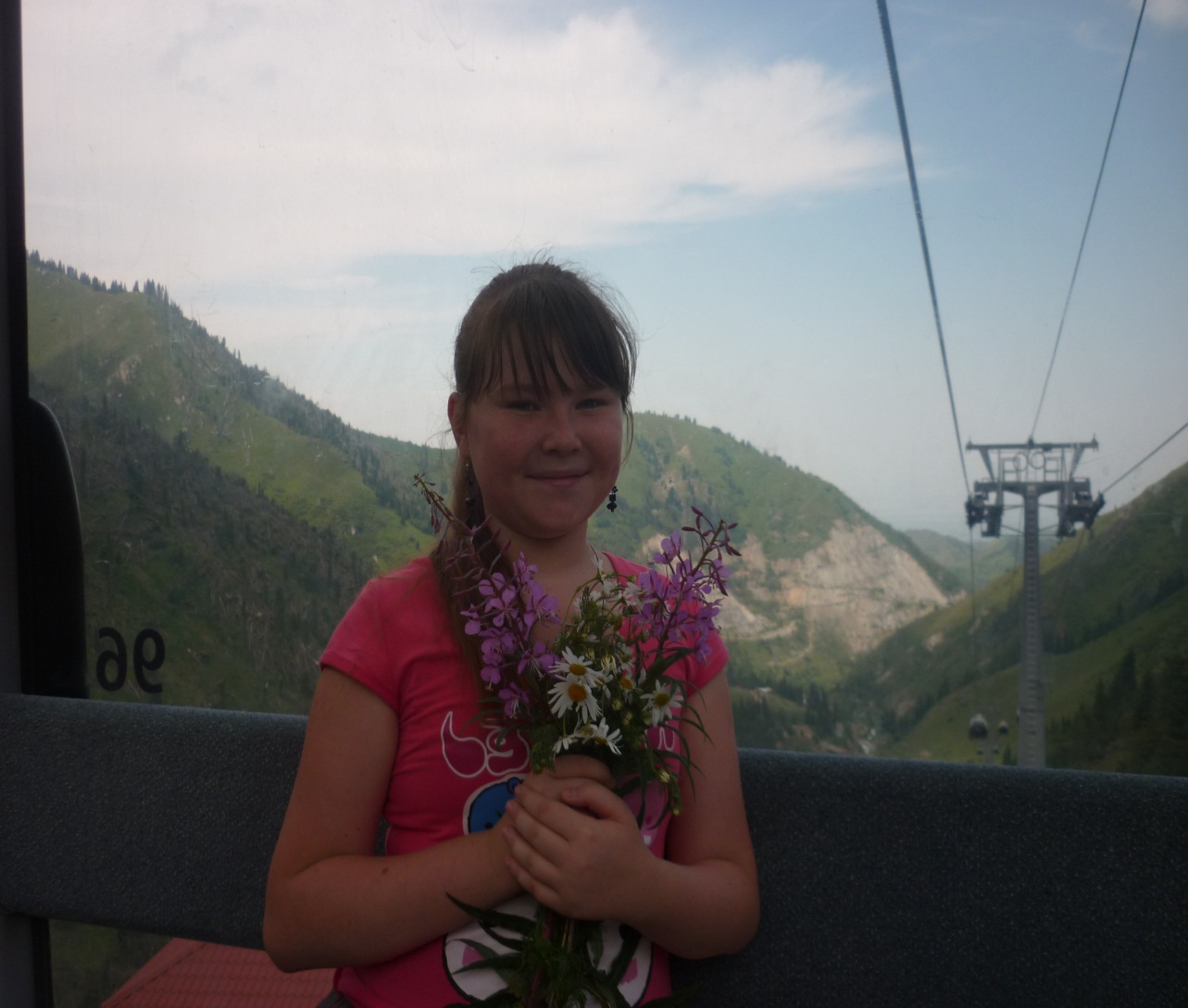 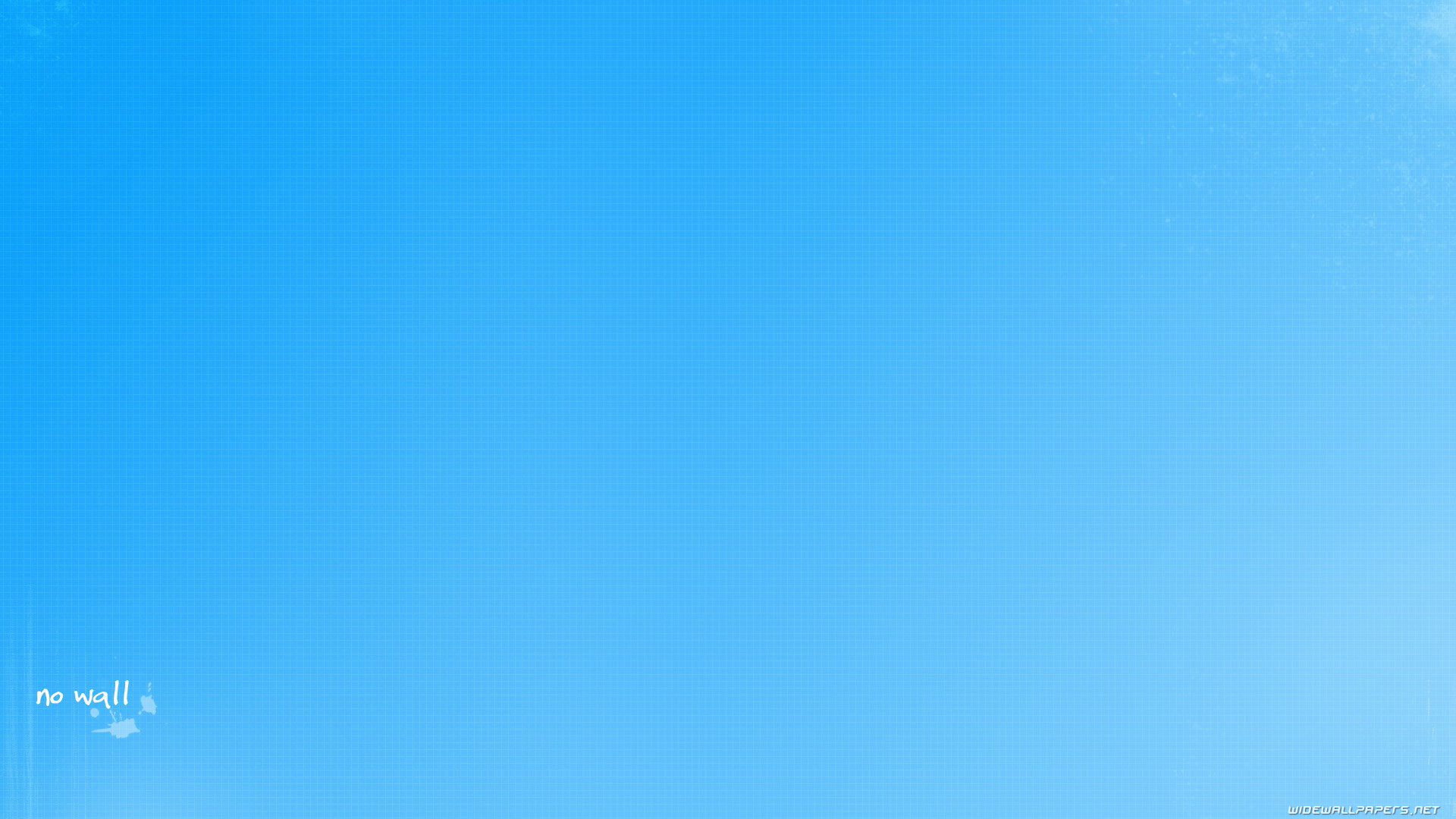 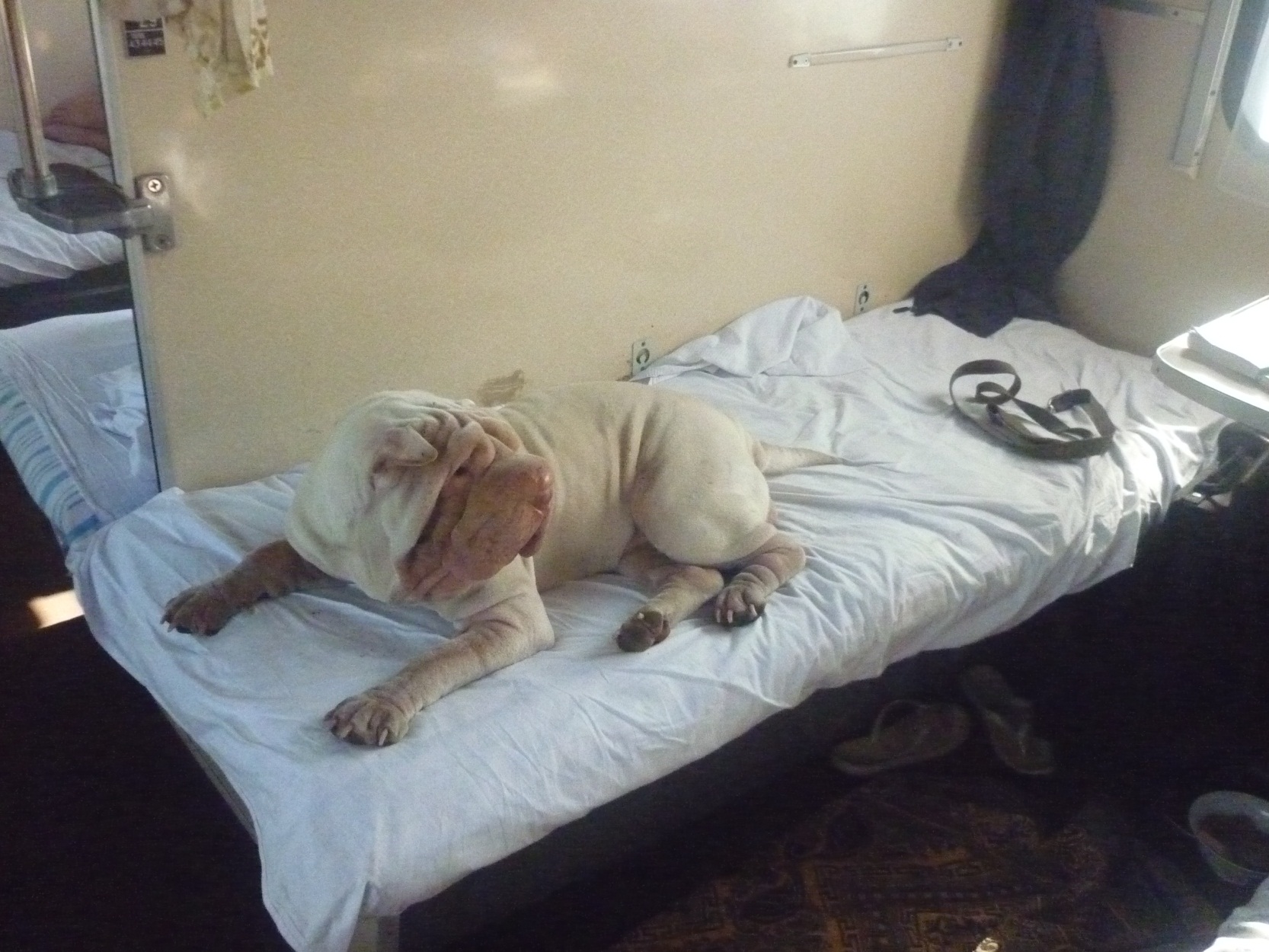 But, as you know “Every black cloud has a silver lining”. My granny  decided to visit our relatives in Kasakhstan  and  I was happy to join her company. It took us  five days to get there by train. Frankly speaking, our journey was tiring  ,but  unforgettable. We saw various places through the window of the train, spoke to different people we met. I’ d like to tell about the most interesting moment of our journey by train .One of our passengers was a dog whose master bought the ticket especially for his pet! It was so unusual! The dog enjoyed our company. He wagged his tail all the time greeting everybody in the compartment. It was my first trip without my mother. I missed her very much. 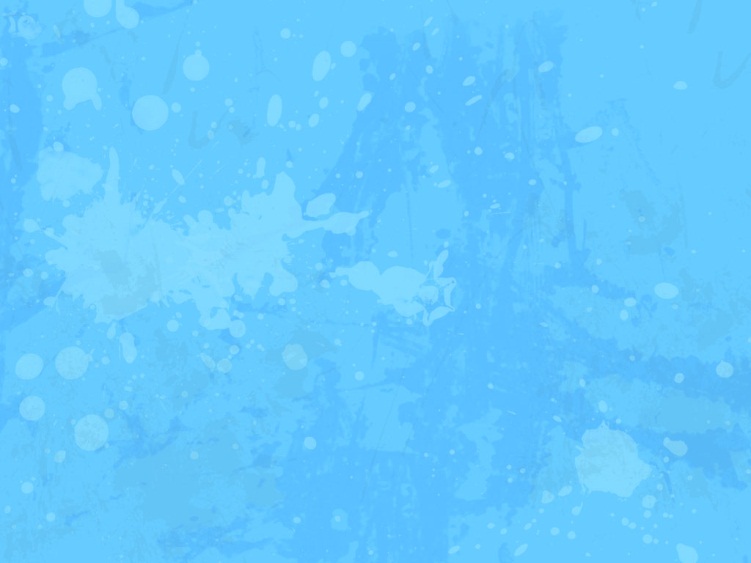 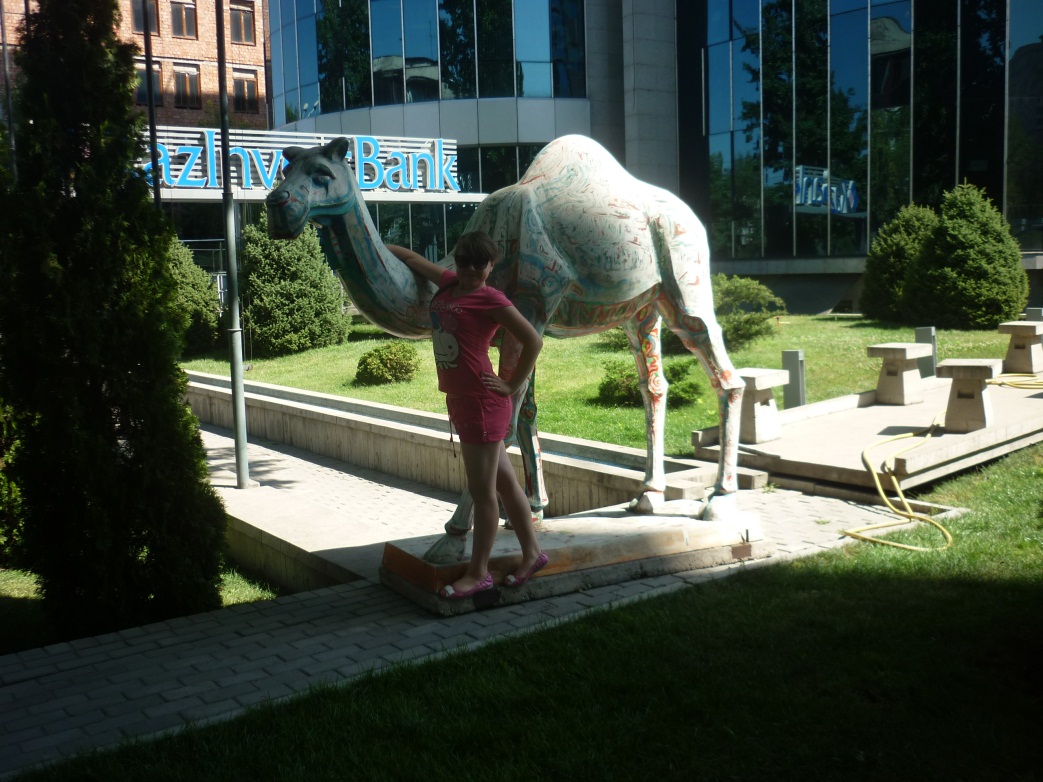 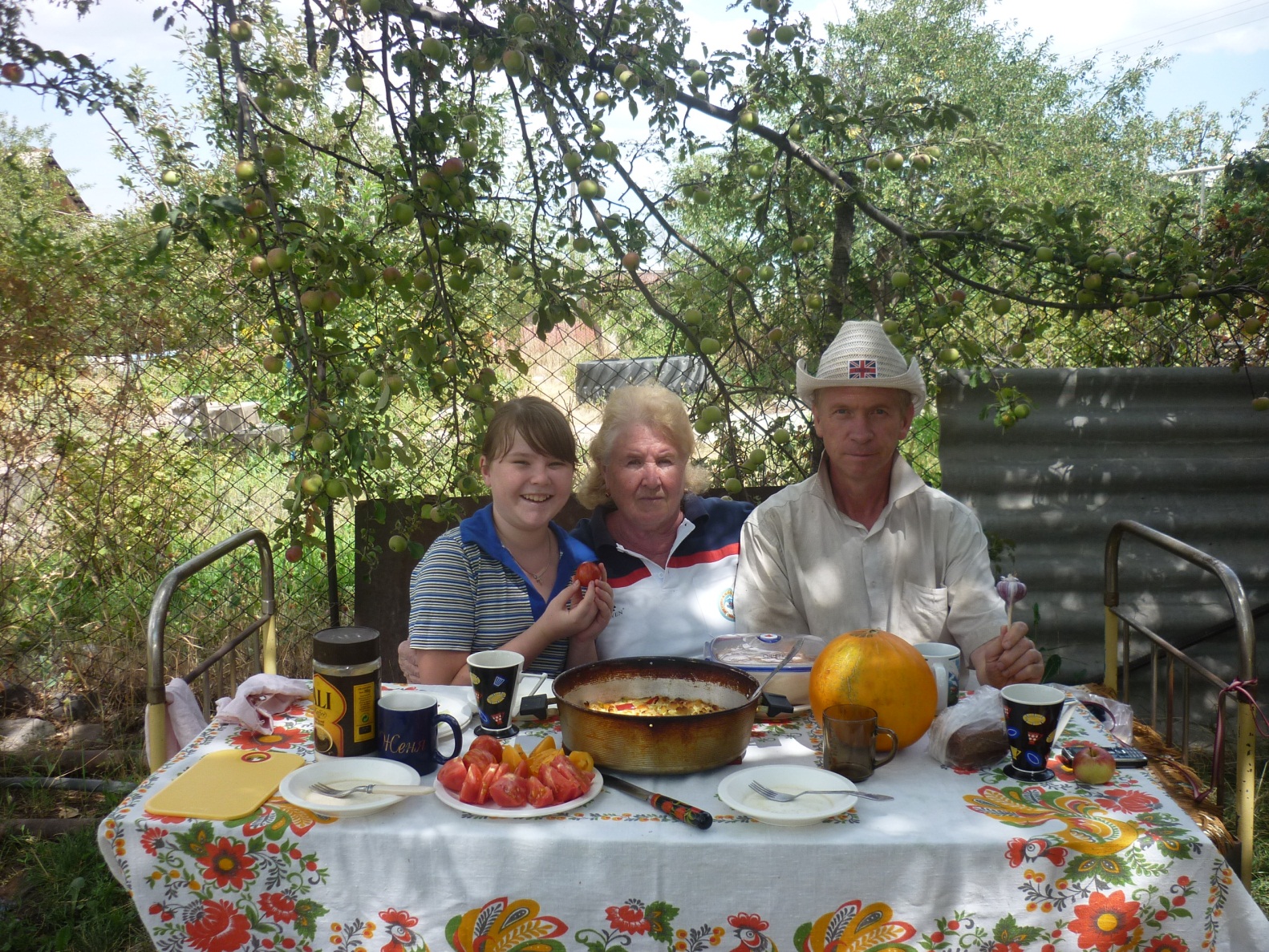 But nevertheless I  was happy to see something new. So I was impressed by the former capital of this country. It is the city of Almaty. This city is well equipped to meet every need of the tourists with various  hotels  , but we stayed at our relatives. They are nice and sociable people. Aunt Nina is a nurse, uncle Pavel is a building engineer. He likes to drive a car and he is really an excellent driver.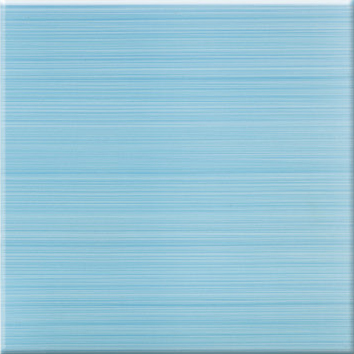 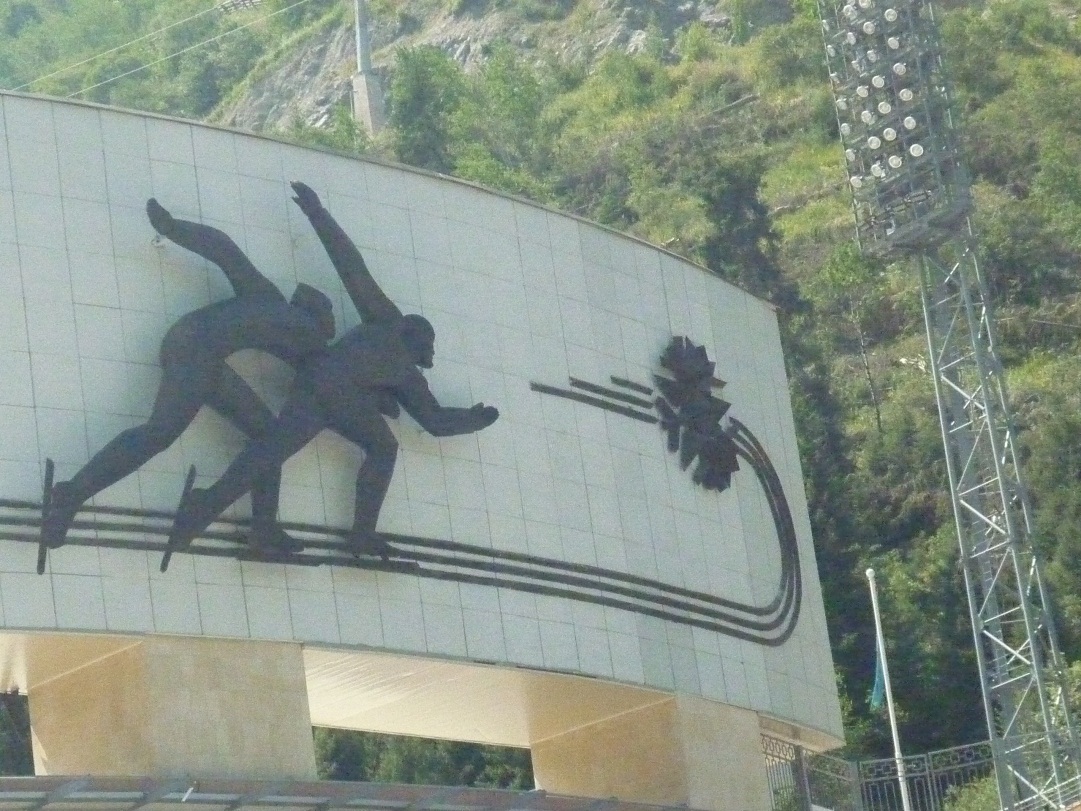 One day he rented a car and invited us for a ride. It was a really delightful trip. After our car was parked we   climbed the mountain оn the rope road and saw one of the most beautiful skating rinks of the world .It was Medeo. It looked like an ocean covered with a thick sheet of ice. It was summer, so the skating rink was closed. We were not allowed to go inside. But on our way back we were surprised by the picturesque   sight . The trees were mainly pines and fir-trees. Everything seemed   to have  emerald green colour. But on our way further the trees lay broken and   crooked.  The wind seemed  to have made fun of  them. It was a real disaster. In fact, nobody wanted such situation to repeat again. I wished  we reached the top of the mountain  Chumbulak, but  it was too cold there and my clothes were too light. Nevertheless I really enjoyed my trip and would like to repeat it again. Besides, I hope someday to go to Malta!!!http://900igr.net/photo/tsvet-i-forma/TSveta-3.files/018-Goluboj-tsvet.html.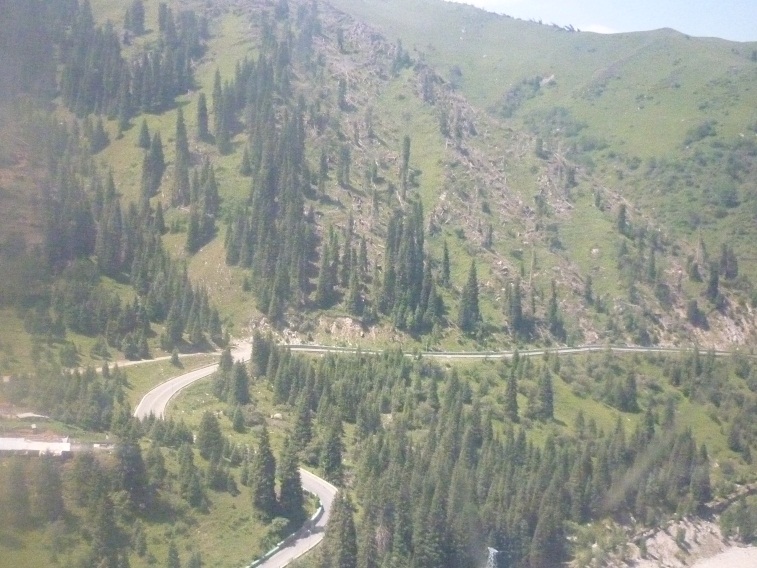 Фото из личного архива семьи Синяевых. Публикуются с разрешения родителей несовершеннолетнего.